KLASA: 400-01/20-02/09URBROJ: 376-03-20-1Osijek, 17. prosinca 2020.GODIŠNJI PROGRAM RADA I FINANCIJSKI PLAN LUČKE UPRAVE OSIJEK ZA 2021.GODINUSADRŽAJGodišnji program rada Uvod…………………………………………………………………………….…3 Pokazatelji na kojima se zasniva izračun prihoda za posebne namjene…………..4Plan teretnog prometa……………………………………………………...4Plan putničkog prometa………………………………………………...….4Plan prihoda od naknade za koncesiju……………………………………..4Plan prihoda od pristojbe za vez…………………………………………...4Plan prihoda od najma za korištenje industrijskog kolosijeka…...………...5Plan prihoda od donacija županijskog proračuna …...………………...…...5 Strateški ciljevi u radu Lučke uprave Osijek i  planirani investicijski projekti…...5Ostale aktivnosti……………………………………………………………………6Očekivani rezultat poslovanja na dan 31.prosinca prethodne godine……………...6Financijski planPlan prihoda i rashoda……………………………………………………………...6Plan prihoda po računskom planu………………..………………………...6Plan rashoda po računskom planu………………..………………………...6Obrazloženje financijskog plana…………………………………………………...13Na temelju članka 13. stavak 1. točka 5. Uredbe o upravljanju i vođenju poslova lučkih uprava unutarnjih voda (NN 100/08, 76/12 i 31/16) ravnatelj Lučke uprave Osijek predlaže:GODIŠNJI PROGRAM RADA I FINANCIJSKI PLAN LUČKE UPRAVE OSIJEKZA 2021. GODINU GODIŠNJI PROGRAM RADAUvod Od 01. siječnja 2021. godine Lučka uprava Osijek postaje proračunski korisnik i upisana je u registar proračunskih korisnikaNa financijsko poslovanje u 2021. godini primjenjivati će se sljedeći propisi:Zakon o proračunu (NN 87/08, 136/12, 15/15),Zakon o izvršavanju državnog proračuna Republike Hrvatske, Zakon o fiskalnoj odgovornosti (NN 111/18),Pravilnik o načinu i uvjetima izvršavanja državnog proračuna te o načinu povrata sredstava u državni proračun i vođenja evidencija o povratu sredstava (48/11 i 126/17), Pravilnik o utvrđivanju proračunskih i izvanproračunskih korisnika državnog proračuna i proračunskih i izvanproračunskih korisnika proračuna jedinica lokalne i područne (regionalne) samouprave te o načinu vođenja registra proračunskih i izvanproračunskih korisnika (NN 128/09, 142/14 i 23/19), Pravilnik o proračunskom računovodstvu i Računskom planu (87/08 i 136/12), Pravilnik o proračunskim klasifikacijama (NN 87/08), Naputak o načinu uplaćivanja prihoda proračuna, obveznih doprinosa, te prihoda za financiranje drugih javnih potreba.Odredbama Zakona o plovidbi i lukama unutarnjih voda ( NN 109/07, 132/07, 51/13, 152/14, 118/18) određeno je da se djelatnost Lučke uprave financira iz prihoda koji čine:lučke naknade koje čine pristojbe za uporabu obale ili pristana, ležarina, pristojba za vez i naknade za koncesijusredstva iz državnog proračuna i županijskog proračuna te proračuna jedinica lokalne i područne (regionalne) samoupraveostali prihodi (prihodi od kamata, tečajnih razlika, prihodi od prodaje imovine i ostali nespomenuti prihodi). Projekti i ostale aktivnosti koji se planiraju realizirati temelje se na sljedećem:ovlastima i nadležnostima propisanim u zakonskim i podzakonskim aktimaStrateškom planu MMPI Prostornom planu Osječko-baranjske županijeProjekti su u skladu sa  Strategijom prometnog razvoja RH 2017 - 2030 kao i sa Strateškim planom MMPI za razdoblje 2020 - 2022 godine.Lučka uprava donosi godišnji Operativni program građenja i modernizacije lučkih građevina i Operativni program održavanja lučkih građevina, te Godišnji program rada i financijski plan. Svi navedeni dokumenti dostavljaju se na suglasnost MMPI.Metodologija izrade financijskog planaZakonom o proračunu, financijski plan je akt kojim su utvrđeni njegovi prihodi i primici te rashodi i izdaci u skladu s proračunskim klasifikacijama. Financijski plan proračunskih korisnika čine prihodi i primici te rashodi i izdaci raspoređeni u programe koji se sastoje od aktivnosti i projekata.U programima se iskazuju planirani prihodi i primici te rashodi i izdaci razrađeni po vrstama prihoda i primitaka, pojedinim aktivnostima i projektima te godinama u kojima će teretiti proračun.Financijski plan sadrži:Plana prihoda i rashodaObrazloženja financijskog planaPrihodi i rashodi iskazuju se uz primjenu modificiranoga računovodstvenog načela nastanka događaja.Modificirano računovodstveno načelo nastanka događaja znači da se:ne iskazuje rashod amortizacije nefinancijske dugotrajne imovine,ne iskazuju prihodi i rashodi uslijed promjena vrijednosti nefinancijske imovine,prihodi priznaju u izvještajnom razdoblju u kojemu su postali raspoloživi i pod uvjetom da se mogu izmjeriti,rashodi priznaju na temelju nastanka poslovnog događaja (obveza) i u izvještajnom razdoblju na koje se odnose neovisno o plaćanju,rashodi za utrošak kratkotrajne nefinancijske imovine priznaju se u trenutku nabave i u visini njene nabavne vrijednosti.Sukladno svemu navedenom Lučka uprava Osijek sastavlja financijski plan u kojem u prihode i rashode iskazuje sve stavke sukladno računovodstvenim načelima. 1.2. Pokazatelji na kojima se zasniva izračun prihoda za posebne namjene1.2.1. Plan teretnog prometaPlan teretnog prometa u luci Osijek u 2021. godini temelji se na procjeni tereta jedinog koncesionara, tvrtke Luka Tranzit Osijek d.o.o.. Prihodi od pristojbi za uporabu obale izračunati su temeljem prosječne cijene za pretovar po toni što iznosi 2,00 kn/t (190.000 tona što iznosi 380.000,00 kn). 1.2.2. Plan putničkog prometaPrihodi od putničkih brodova temelje se na prosječnom broju putnika odnosno 100 putnika po brodu. Pristojba za putničke brodove naplaćuje se u iznosu od 15,00 kn/putnik. U 2021. godini očekuje se dolazak 105 putničkih brodova, što znači da planiran prihod po osnovi pristojbi za putničke brodove iznosi 157.000 kn. Broj pristajanja ovisit će o povoljnom vodostaju kao u i o razvoju događaja vezanih uz bolest COVID-19.Pored toga planiran je i prihod po osnovi pristojbe za korištenje turističkog pristaništa u Parku prirode Kopački rit. Planirani prihod je temeljen na bazi 30.000 putnika, a obzirom da je pristojba 2,00 kn po putniku to ukupno planiran prihod po ovoj osnovi iznosi  60.000 kn.1.2.3. Plan prihoda od naknade za koncesiju Lučka uprava Osijek u 2020. godini ima  jednog koncesionara s kojim je potpisan Ugovor o Koncesiji do 2036. godine. Temeljem postojećeg Ugovora za koncesiju planira se prihod u iznosu od 15.000,00 EUR za fiksni dio koncesije (112.000,00 kn) te varijabilni dio temeljem ostvarenog prometa. Varijabilni dio koncesijske naknade se planira u iznosu 48.000,00 kn što čini ukupno planirani prihod u iznosu 160.000,00 kn od koncesijske naknade. 1.2.4. Plan prihoda od pristojbe za vez na sportskim pristaništimaLučka uprava Osijek ima otvorena tri sportska pristaništa na kojima naplaćuje pristojbe za vez. Sportskim pristaništem Zimska luka temeljem odobrenja upravlja Motonautički klub Drava. Planirani prihod temelji se na 310 plovila na vezi kao što je bilo u 2020. godini. Sportsko pristanište Neptun otvoreno je u 2014. godini, a u 2020.godini imali su 42 plovila na vezu. Za 2021. godinu planiran je prihod na osnovu istog broja plovila. Sportsko pristanište Retfala završeno je u 2015. godini, a u 2020.godini imali su 72 plovila na vezu. Za 2021. godinu planiran je prihod na osnovu istog broja plovila.  Temeljem gore navedenog planira se vez 424 plovila na svim pristaništima što donosi planirani prihod od pristojbi za vez u ukupnom iznosu od 163.000,00 kn.1.2.5. Plan prihoda od  najma za korištenje industrijskog kolosijekaU 2021. godini planira se potpisati Ugovor o korištenju industrijskog kolosijeka u luci Osijek što čini prihod od 100.000,00 kn.1.2.6. Plan prihoda od donacija županijskog proračunaU 2021. godini Lučka uprava Osijek planira prihod od donacija iz županijskog proračuna u iznosu od 25.000,00 kn.Pregled planskih parametara za izračun prihoda u 2021.Tablica 1. Pregled planskih parametara za izračun prihoda u 2021. godini  1.3. Strateški ciljevi u radu Lučke uprave Osijek i planirani investicijski projektiOpći ciljevi koji se postavljaju pred Lučku upravu Osijek su povećanje iskoristivosti lučkog područja s ciljem generiranja prihoda od koncesija i stvaranje mogućnosti za dolazak što većeg broja putničkih brodova što donosi i nove vrijednosti gospodarstvu grada i regije. Kratkoročni i srednjoročni ciljevi koje Lučka uprava Osijek planira postići su:razvoj infrastrukture na području luke za pretovar tereta sportskih pristaništarealizacija projekta Izgradnja terminala za pretovar rasutih tereta tekuće i investicijsko održavanje lučkih građevina Ciljevi navedeni pod a) planiraju se postići provođenjem aktivnosti obrazloženih u točki 3. Obrazloženje financijskog plana tablica Pregled kapitalnih aktivnosti u 2021. Cilj naveden pod b) planira se postići odabirom najpovoljnijeg ponuditelja te zaključenjem ugovora o radovima i nadzoru za izgradnju terminala za pretovar rasutih tereta. Nakon što je u rujnu 2016. godine Europska komisija DG COMP (Uprava za tržišno natjecanje) donijela odluku o prihvatljivosti projekta za sufinanciranje iz EU Kohezijskog fonda izvršena je prijava projekta, a 10.svibnja 2017. potpisan je Ugovor o dodjeli bespovratnih sredstava  između MMPI kao PT1, SAFU (Središnja agencija za financiranje i ugovaranje programa i projekata EU) kao PT2 te Lučke uprave Osijek kao Korisnika. 2019. godine pokrenut je postupak javne nabave za odabir najpovoljnijeg ponuditelja za izvođenje građevinskih radova te nadzora nad izvođenjem građevinskih radova. Nakon otvaranja pristiglih ponuda, utvrđeno je da osigurana sredstva nisu dovoljna za nastavak realizacije projekta. U studenom 2020. godine donesena je Odluka o izmjeni odluke o financiranju te je ponovno pokrenut postupak javne nabave za radove i nadzor. Planirani početak radova je početkom 2021. godsineU listopadu 2017. godine Vlada RH je donijela Odluku o davanju državnog jamstva i Odluku o davanju suglasnosti za kreditno zaduženje, temeljem čega je Lučka uprava Osijek u prosincu 2017. potpisala kredit sa Splitskom bankom d.d. Split u iznosu 1.729.286,35 EUR sa rokom otplate 10 godina. S obzirom na povećanje vrijednosti projekta, sa bankom će se napraviti izmjena ugovora o kreditu gdje će se tražiti povećanje iznosa kredita, produljenje roka te povoljniji uvjeti kreditiranja.Cilj naveden pod c) planira se postići provođenjem aktivnosti obrazloženih u točki 3. Obrazloženje financijskog plana tablica Pregled aktivnosti tekućeg održavanja u 2021.1.4. Ostale aktivnosti Ostale aktivnosti uključuju:izrada novih te praćenje i usklađivanje postojećih pravilnika i ostalih akata Lučke uprave sa zakonskom regulativom,suradnja s državnim tijelima u provođenju ciljeva razvoja Lučke uprave,suradnja s regionalnim i lokalnim tijelima u cilju unapređenja razvoja putničkog prometa i sportskih pristaništa,kvalitetna suradnja s koncesionarom i korisnicima luke radi poboljšanja kvalitete usluge i boljeg iskorištavanja potencijala luke,suradnja s drugim lučkim upravama i lukama putem raznih udruženja radi razmjene i stjecanja iskustva i novih znanja.1.5. Očekivani rezultat poslovanja na dan 31. prosinca prethodne godineTablica 2. Očekivani rezultat poslovanja na dan 31.12.2020.  Podaci u tablici odnose se na očekivani rezultat poslovanja. FINANCIJSKI PLANPlan prihoda i rashodaPlan prihoda po računskom planuTablica 3. Plan prihoda po računskom planuPlan prihoda za 2021. godinu klasificiran je prema izvorima financiranja:Izvor 11 - Opći prihodi i primiciIzvor 12 - Sredstva učešća za pomoći – predstavlja nacionalno učešće u financiranju projekata koji se financiraju iz EU sredstava.Izvor 43 - Ostali prihodi za vlastite namjene – predstavljaju prihode od naplaćenih pristojbi i koncesijskih naknada.Izvor 559 - Ostale refundacije iz pomoći EU – izvor se koristi za projekte koji se financiraju iz EU, ali najprije ih je potrebno financirati iz nacionalnih sredstava, a nakon odobravanja isplaćenih troškova dolazi refundacija u iznosu priznatih troškova  Izvor 562 - Kohezijski fond – izvor se koristi za sredstva koja Republika Hrvatska primi iz europskih strukturnih i investicijskih fondovaIzvor 81 - Namjenski primici od zaduživanja – u okviru ovog izvora planiraju se projekti koji se financiraju iz zajmova.2.1.2. Plan rashoda po računskom planuTablica 4. Plan rashoda po računskom planuObrazloženje plana rashoda Ukupno planirani rashodi za 2021.godinu obuhvaćaju sljedeće rashode:31 RASHODI ZA RADNIKE - odnose se na plaće, doprinose na plaću i ostale rashode za radnike  (dar djeci, jubilarne nagrade i sl.). 32 MATERIJALNI RASHODI: naknade troškova radnicima - odnose se na službena putovanja, prijevoz na rad, stručno usavršavanje i sl. naknade članovima upravnog vijeća - obuhvaća naknade za rad članova upravnog vijeća te naknade putnih troškova članova upravnog vijećarashodi za usluge - čine ih rashodi za telefon, poštarinu, usluge tekućeg i investicijskog održavanja lučkih građevina (detaljnije opisano u nastavku pod b) i opreme, intelektualne usluge, računalne usluge i ostale nespomenute usluge rashodi za materijal i energiju obuhvaćaju rashode za uredski materijal, materijal za čišćenje, stručnu literaturu, dizel gorivo za službeni auto i benzin za službeni čamac te rashode za sitni inventar i auto-gume ostali nespomenuti materijalni rashodi - obuhvaćaju premije osiguranja, reprezentaciju, članarinu Zajednici lučkih uprava i članarinu za Europsko udruženje luka na unutarnjim vodama (EFIP) usluge tekućeg i investicijskog održavanja34 FINANCIJSKI RASHODI – odnose se na rashode za kamate, bankarske usluge te na ostale financijske rashode.41 RASHODI ZA NABAVU NEPROIZVEDENE DUGOTRAJNE IMOVINE odnose se na rashode za nabavu zemljišta .42 RASHODI ZA NABAVU PROIZVEDENE DUGOTRAJNE IMOVINE – ovdje su uključeni rashodi za kapitalna ulaganja.OBRAZLOŽENJE FINANCIJSKOG PLANAK810072 – OP konkurentnost i kohezija, prioritetna os 7., Povezanost i mobilnost – Izgradnja terminala za pretovar rasutih tereta u luci Osijek Ugovor za projekt  »Izgradnja terminala za pretovar rasutih tereta u luci Osijek« potpisan je 10 svibnja 2017. godine, a njime se planira postići povećanje udjela riječnog prometa u odnosu na željeznički i cestovni promet u Republici Hrvatskoj, revitalizacija gospodarstva i ravnomjeran razvoj regija u Hrvatskoj, smanjenje zagušenja u centru grada Osijeka i sprječavanje mogućeg ekološkog zagađenja, poboljšanje prometne produktivnosti i intermodalnih kapaciteta. Cilj ovog projekta je da Lučka uprava Osijek postane prva hrvatska luka unutarnjih voda bazenskog tipa i prva koja će imati usvojene europske standarde poslovanja te tako postati snažna logistička podrška ekonomiji Istočne Hrvatske. Projekt uključuje izgradnju terminala za pretovar rasutih tereta u luci Osijek (obalne građevine dužine 240m s dva veza, pristupna cesta, željeznički kolosijeci i kranska staza, usipni koš i uređaji za pretovar te lučka infrastruktura), nadzor nad gradnjom i reviziju projekta.  Ukupna vrijednost projekta KK.07.3.1.01.0001 »Izgradnja terminala za pretovar rasutih tereta u luci Osijek« iznosi 268.121.553 kuna odnosno 249.008.151 kuna bespovratnih sredstava. Od ukupno planiranih sredstava za razdoblje 2021. godini 98% odnosi se na troškove građevinskih radova i nadzora nad izvođenjem radova, a 2 % na troškove upravljanja projektom te troškove promidžbe i vidljivosti.A810069 – Gradnja i održavanjeGradnja - aktivnost se provodi svake godine i temelji se na ulaganju u lučku infrastrukturu u cilju kvalitativnog i tehnološkog osuvremenjivanja luke Osijek kako bi se što kvalitetnije udovoljilo postojećoj i očekivanoj transportnoj potražnji na unutarnjim vodama. Operativnim programom Lučke uprave Osijek želi se modernizirati luka Osijek i lučko područje u tehničko tehnološkom smislu kroz rekonstrukciju postojećih i izgradnju novih lučkih kapaciteta  u luci.Najznačajniji projekti u okviru ove aktivnosti koji su planirani u razdoblju 2021. su:   Izgradnja sportskih pristaništa Nard, Pitomača, Gola – planirana sredstva u 2021. godini iznose 8.500.000 kuna,Izgradnja obaloutvrde u luci Osijek u dužini 2,2 km – planirana sredstva u 2021. godini iznose 16.500.000 kuna.Održavanje - Ova aktivnost provodi se svake godine i uključuje kontinuirano održavanje osnovnih uvjeta rada Lučke uprave Osijek koja je nadležna za poslove upravljanja lukom i pristaništima na rijeci Dravi. Poslovi upravljanja lukom i pristaništem odnose se na upravljanje lučkim područjem u smislu nadzora nad radom korisnika luke koji obavljaju lučke djelatnosti i održavanja lučkih građevina.   U narednom proračunskom razdoblju planira se provedba aktivnosti radi omogućavanja redovnog obavljanja javne službe lučke uprave Osijek sa svrhom nesmetanog obavljanja lučkih djelatnosti na lučkom području.U 2021. godini planirana su sredstva za popravak obaloutvrde u luci Osijek, održavanje željezničkog kolosijeka, održavanje lučkog područja i održavanje putničkog pristaništa u iznosu od 5.100.000 kuna.Otkup zemljišta: Lučka uprava Osijek u razdoblju 2021.-2023. planira otkup zemljišta na lučkom području u svrhu realizacije izgradnje lučke infrastrukture uz provođenje projekta sufinanciranih iz europskih strukturnih i investicijskih fondova. Sredstva planirana u razdoblju 2021.-2023. godine namijenjena su za otkup zemljišta  predviđeno za izgradnju pristupne prometnice, od ulaza u lučko područje Luke Osijek do budućeg terminala za pretovar rasutih tereta. U 2021. godini planiran je otkup zemljišta u vrijednosti 2.500.000 kuna.Pregled kapitalnih aktivnosti u 2021. godini:Pregled aktivnosti tekućeg održavanja u 2021. godini:A810068 – Administracija i upravljanjeOvom aktivnosti osiguravaju se sredstva nužna za troškove plaća i ostalih troškova zaposlenika Lučke uprave Osijek. Također, na aktivnosti se planiraju sredstva za pokriće materijalnih rashoda koji nastaju u redovnom poslovanju kao što su troškovi pošte, prijevoza, uredskog materijala, službenih putovanja, intelektualnih usluga i slično.  Od ukupno planiranih sredstava u 2021. godini 52% namijenjeno je za plaće i ostale rashode za zaposlene, 36% namijenjeno je za materijalne rashode te 12% za financijske rashode.Izgradnja sportskog pristaništa NemetinProjekt je započeo 2020. godine.Zbog sve većeg broja zahtjeva za privez rekreacijskih plovila na rijeci Dravi mjesto Nemtin, potrebno je izgraditi sportsko pristanište. Sportsko pristanište će služiti isključivo za privez plovila te će mu to biti glavna djelatnost. Sportsko pristanište Nemetin je planirano na desnoj obali Drave nizvodno od luke Osijek od rkm 12+250 do rkm 12+450. Ukupna površina sportskog pristaništa Nemetin je 3.243 m². Pristanište će se sastojati od pontona za privez čamaca u obliku plutajućeg gata, sustava za sidrenje, pristupnog mosta. Od ukupno planiranih sredstava za 2021. i 2022. godinu, 95% planira se za troškove izvođenja građevinskih radova, a 5% za troškove nadzora nad izvođenjem građevinskih radova. Završetak projekta se planira zaključno s 2022. godinom.Interreg VA – Mađarska- Hrvatska – Projekt VICINaD – virtualno povezivanje industrijskih središta na rijeci Dravi između Mađarske i HrvatskeProgram suradnje Interreg VA Mađarska-Hrvatska 2014.-2020. pripada mreži programa ETC.Programi ETC-a doprinose ukupnoj ekonomskoj, socijalnoj i teritorijalnoj koheziji Europske unije rješavanjem pitanja koja prelaze granice između zemalja i regija. Ciljevi ETC programa su stvaranje zajedničkog identiteta, integriranog fizičkog prostora, uravnoteženi razvoj te poboljšane politike i upravljanje. Program suradnje između Mađarske i Hrvatske nasljednik je programa prekogranične suradnje Mađarska - Hrvatska (IPA) 2007-2013. Kao i prethodni program u godini pristupanja Hrvatske Europskoj uniji, sufinanciranje ovog programa pokriva Europski fond za regionalni razvoj (ERDF) za obje zemlje. Na taj se način u potpunosti primjenjuju načela reguliranja programiranja i provedbe instrumenata Europske kohezijske politike. Fokus trenutnog programa pomaknut je prema podršci jačanju i proširenju postojećih suradničkih mreža i doprinosu uspostavljanja zdrave osnove za dinamičnu i trajnu prekograničnu suradnju. Uz to, program povećava koncentraciju na poticanju održive gospodarske suradnje u regiji, zadržavajući kontinuitet aktivnosti.Projekt Virtualno povezivanje industrijskih središta na rijeci Dravi između Mađarske i Hrvatske – VICINaD sufinanciran je od strane Monitoring Committee programa kao najbolje ocijenjeni u prioritetu 2.1.2. Turističke atrakcije. Glavni partneri su Grad Barcs (Mađarska), Grad Belišće i Lučka uprava Osijek. Od ukupno planiranih sredstava za 2021. godinu 75% odnosi se na troškove izrade studijsko projektne dokumentacije, a 25% na troškove plaće članova tima za provedbu projekta te troškove uredskog materijala i uredske opreme.    ravnatelj             Goran Dijanović, mag.ing.traff.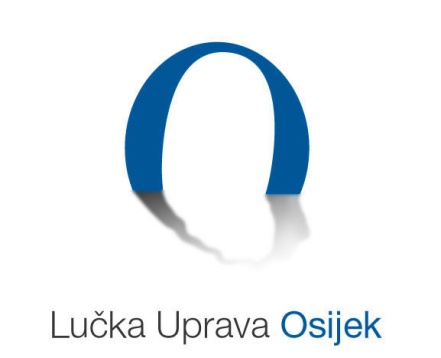       JU Lučka uprava OsijekPort authority / Hafenamt Osijek, Croatia      JU Lučka uprava Osijek Šetalište kardinala F. Šepera 631000 Osijek, HRVATSKAOIB 78159614650tel: 031/250-340; fax: 031/ 213-340e-mail: info@port-osijek.hrwww.port-osijek.hrOpisPlanirano 2021.Pretovaren teret ( u tonama ) - luka i tovarište190.000Broj putnika iskrcanih na putničkom pristaništu10.500Broj putnika iskrcanih na turističkom pristaništu30.000Broj plovila vezanih na sportskim pristaništima ( Zimska luka, Neptun i Retfala)424Ugovor o najmu javnog vodnog dobra1Račun iz rač. planaOpisOčekivani rezultat poslovanja na dan 31.12.2020.12352REZULTAT POSLOVANJA521Utvrđivanje rezultata poslovanja tekuće godine (planirano)-190.000,005221Višak prihoda - iz ranijih godina556.052,00KUMULIRANI REZULTAT POSLOVANJA366.052,00IZVORRAČUNOPIS2021.1167111Prihodi iz nadležnog proračuna za financiranje rashoda poslovanja6.601.0001167121Prihodi iz nadležnog proračuna za financiranje rashoda za nabavu nefinancijske imovine29.750.0001167141Prihodi iz nadležnog proračuna za financiranje izdataka za financijsku imovinu i otplatu zajmova11UKUPNO 1136.351.0001267111Prihodi iz nadležnog proračuna za financiranje rashoda poslovanja173.7001267121Prihodi iz nadležnog proračuna za financiranje rashoda za nabavu nefinancijske imovine10.129.00012UKUPNO 1210.302.700316615Prihodi od pruženih usluga31DONOSDonos neutrošenih prihoda iz prethodne godine31ODNOSOdnos/prijenos neutrošenih prihoda u slijedeću godinu31UKUPNO 3104365148Ostale naknade i pristojbe za posebne namjene832.00043642191200Koncesijske naknade temeljem Zakona o plovidbi i lukama unutarnjih voda160.00043DONOSDonos neutrošenih prihoda iz prethodne godine140.00043ODNOSOdnos/prijenos neutrošenih prihoda u slijedeću godinu-100.00043UKUPNO 431.032.00051632311700Tekuće pomoći od institucija i tijela EU - ostalo51632411700Kapitalne pomoći od institucija i tijela EU - ostalo51632311800Tek. pom.od inst. i tijela EU refund. putnih troš.UKUPNO 510526341Tekuće pomoći od izvanproračunskih korisnika 52DONOSDonos neutrošenih prihoda iz prethodne godine052ODNOSOdnos/prijenos neutrošenih prihoda u slijedeću godinu052UKUPNO 520559632310559Tekuće pomoći od institucija i tijela EU – ostale refundacije95.000559632410559Kapitalne pomoći od institucija i tijela EU - ostale refundacije730.000559UKUPNO 559825.000562632310562Tekuće pomoći od institucija i tijela EU887.000562632410562Kapitalne pomoći od institucija i tijela EU68.850.331562UKUPNO 56269.737.331563632310563Tekuće pomoći od institucija i tijela EU - ERDF563632410563Kapitalne pomoći od institucija i tijela EU - ERDF563UKUPNO 563061663130000Tekuće donacije od trgovačkih društava61DONOSDonos neutrošenih prihoda iz prethodne godine061ODNOSOdnos/prijenos neutrošenih prihoda u slijedeću godinu061UKUPNO 61081844320081Primljeni krediti od tuzemnih kreditnih institucija izvan javnog sektora - 
dugoročni namjenski5.601.00081DONOSDonos neutrošenih prihoda iz prethodne godine81ODNOSOdnos/prijenos neutrošenih prihoda u slijedeću godinu081UKUPNO 815.601.000UKUPNO PO SVIM IZVORIMAUKUPNO PO SVIM IZVORIMAUKUPNO PO SVIM IZVORIMA123.849.031KTONAZIVPrijedlog
plana
2021.632310559Tekuće pomoći od institucija i tijela EU – ostale refundacije95.000632410559Kapitalne pomoći od institucija i tijela EU - ostale refundacije730.000632310562Tekuće pomoći od institucija i tijela EU887.000632410562Kapitalne pomoći od institucija i tijela EU68.850.331642191200Koncesijske naknade temeljem Zakona o plovidbi i lukama unutarnjih voda160.00065148Ostale naknade i pristojbe za posebne namjene832.00067111Prihodi iz nadležnog proračuna za financiranje rashoda poslovanja6.774.70067121Prihodi iz nadležnog proračuna za financiranje rashoda za nabavu nefinancijske imovine39.879.000844320081Primljeni krediti od tuzemnih kreditnih institucija izvan javnog sektora - dugoročni namjenski5.601.000DONOSDonos neutrošenih prihoda iz prethodne godine140.000ODNOSOdnos/prijenos neutrošenih prihoda u slijedeću godinu-100.000UKUPNO123.849.031GlavaA/K/TIZVFPKTONAZIVPrijedlog
plana
2021.51319RKP 51319RKP 51319RKP 51319RKP 51319Javna ustanova Lučka uprava Osijek123.849.03151319A810068Administracija i upravljanje 2.433.00051319A8100681131983.00051319A81006811311798.00051319A8100681104523111Plaće za redovan rad750.00051319A8100681104523113Plaće za prekoremeni rad48.00051319A8100681131227.00051319A8100681104523121Ostali rashodi za zaposlene 27.00051319A81006811313158.00051319A8100681104523132Doprinosi za obvezno zdravstveno osiguranje158.00051319A8100681132518.00051319A8100681132142.00051319A8100681104523212Naknade za prijevoz, za rad na terenu i odvojeni život22.00051319A8100681104523213Stručno usavršavanje zaposlenika20.00051319A8100681132230.00051319A8100681104523221Uredski materijal i ostali materijalni rashodi10.00051319A8100681104523225Sitni inventar i auto gume20.00051319A81006811323241.00051319A8100681104523231Usluge telefona, pošte i prijevoza21.00051319A8100681104523232Usluge tekućeg i investicijskog održavanja40.00051319A8100681104523237Intelektualne i osobne usluge100.00051319A8100681104523238Računalne usluge40.00051319A8100681104523239Ostale usluge40.00051319A81006811329205.00051319A8100681104523291Naknade za rad predstavničkih i izvršnih tijela, povjerenstava i sl.190.00051319A8100681104523292Premije osiguranja15.00051319A8100684331286.00051319A81006843311200.00051319A8100684304523111Plaće za redovan rad190.00051319A8100684304523113Plaće za prekovremeni rad10.00051319A8100684331245.00051319A8100684304523121Ostali rashodi za zaposlene 45.00051319A8100684331341.00051319A8100684304523132Doprinosi za obvezno zdravstveno osiguranje41.00051319A8100684332335.00051319A8100684332129.00051319A8100684304523211Službena putovanja29.00051319A8100684332230.00051319A8100684304523223Energija30.00051319A81006843323126.00051319A8100684304523231Usluge telefona, pošte i prijevoza10.00051319A8100684304523232Usluge tekućeg i investicijskog održavanja10.00051319A8100684304523234Komunalne usluge5.00051319A8100684304523237Intelektualne i osobne usluge91.00051319A8100684304523239Ostale usluge10.00051319A81006843329150.00051319A8100684304523293Reprezentacija20.00051319A8100684304523294Članarine i norme130.00051319A8100684334311.00051319A81006843342150.00051319A8100684304523423Kamate za primljene kredite i zajmove od kreditnih i ostalih financijskih institucija izvan javnog sektora150.00051319A81006843343161.00051319A8100684304523431Bankarske usluge i usluge platnog prometa3.00051319A8100684304523432Negativne tečajne razlike i razlike zbog primjene valutne klauzule3.00051319A8100684304523433Zatezne kamate5.00051319A8100684304523434Ostali nespomenuti financijski rashodi150.00051319A810069Gradnja i održavanje32.700.00051319A81006911325.100.00051319A810069113235.100.00051319A8100691104523232Usluge tekućeg i investicijskog održavanja5.100.00051319A81006911412.500.00051319A810069114112.500.00051319A8100691104524111Zemljište2.500.00051319A810069114225.000.00051319A8100691142125.000.00051319A8100691104524214Ostali građevinski objekti25.000.00051319A8100694341100.00051319A81006943411100.00051319A8100694304524111Zemljište100.00051319K810071Izgradnja sportskog pristaništa Nemetin2.250.00051319K81007111422.250.00051319K810071114212.250.00051319K8100711104524214Ostali građevinski objekti2.250.00051319K810072OP Konkurentnost i kohezija, prioritetna os 7. Povezanost i mobilnost - Izgradnja terminala za pretovar rasutih tereta u luci Osijek85.494.83151319K810072123130.00051319K8100721231125.00051319K8100721204523111Plaće za redovan rad25.00051319K810072123135.00051319K8100721204523132Doprinosi za obvezno zdravstveno osiguranje5.00051319K8100721232126.50051319K810072123223.00051319K8100721204523221Uredski materijal i ostali materijalni rashodi3.00051319K81007212323123.50051319K8100721204523231Usluge telefona, pošte i prijevoza1.50051319K8100721204523237Intelektualne i osobne usluge122.00051319K810072124210.000.00051319K8100721242110.000.00051319K8100721204524214Ostali građevinski objekti10.000.00051319K8100728132101.00051319K81007281323101.00051319K8100728104523237Intelektualne i osobne usluge101.00051319K81007281425.500.00051319K810072814215.500.00051319K8100728104524214Ostali građevinski objekti5.500.00051319K81007256231170.00051319K810072562311142.00051319K81007256204523111Plaće za redovan rad142.00051319K81007256231328.00051319K81007256204523132Doprinosi za obvezno zdravstveno osiguranje28.00051319K81007256232717.00051319K81007256232218.00051319K81007256204523221Uredski materijal i ostali materijalni rashodi18.00051319K810072562323699.00051319K81007256204523231Usluge telefona, pošte i prijevoza8.00051319K81007256204523237Intelektualne i osobne usluge691.00051319K8100725624268.850.33151319K81007256242168.850.33151319K81007256204524214Ostali građevinski objekti68.850.33151319K810070INTERREG Va Mađarska-Hrvatska  - projekt VICINaD Virtualno povezivanje industrijskih središta na rijeci Dravi između Mađarske i Hrvatske971.20051319K810070123114.30051319K8100701231112.00051319K8100701204523111Plaće za redovan rad12.00051319K810070123132.30051319K8100701204523132Doprinosi za obvezno zdravstveno osiguranje2.30051319K81007012322.90051319K8100701232120051319K8100701204523211Službena putovanja20051319K810070123222.70051319K8100701204523221Uredski materijal i ostali materijalni rashodi2.70051319K8100701241128.00051319K81007012412128.00051319K8100701204524126Ostala nematerijalna imovina128.00051319K81007012421.00051319K810070124221.00051319K8100701204524221Uredska oprema i namještaj1.00051319K8100705593179.00051319K81007055931166.00051319K81007055904523111Plaće za redovan rad66.00051319K81007055931313.00051319K81007055904523132Doprinosi za obvezno zdravstveno osiguranje13.00051319K8100705593216.00051319K8100705593211.00051319K81007055904523211Službena putovanja1.00051319K81007055932215.00051319K81007055904523221Uredski materijal i ostali materijalni rashodi15.00051319K81007055941726.00051319K810070559412726.00051319K81007055904524126Uredska oprema i namještaj726.00051319K810070559424.00051319K8100705594224.00051319K81007055904524221Uredska oprema i namještaj4.000KTONAZIVPrijedlog
plana
2021.31Rashodi za zaposlene1.562.30032Materijalni rashodi6.916.40034Financijski rashodi311.00041Rashodi za nabavu neproizvedene dugotrajne imovine3.454.00042Rashodi za nabavu proizvedene dugotrajne imovine111.605.331UKUPNO123.849.031OPIS PROJEKTAPrijedlog
plana
2021.Izgradnja sportskog pristaništa Nard2.500.000Izgradnja sportskog pristaništa Pitomača3.000.000Izgradnja sportskog pristaništa Gola3.000.000Izgradnja obaloutvrde u luci Osijek u dužini 2,2 km16.500.000UKUPNO25.000.000OPIS PROJEKTAPrijedlog
plana
2021.Izgradnja sportskog pristaništa Nemetin 2.250.000UKUPNO2.250.000OPIS PROJEKTAPrijedlog
plana
2021.Otkup zemljišta pristupne ceste za terminal za rasute teret u lučkom području luke Osijek2.500.000UKUPNO2.500.000OPIS PROJEKTAPrijedlog
plana
2021.Popravak obaloutvrde u luci Osijek3.000.000,00Održavanje željezničkog kolosijeka1.000.000,00Održavanje lučkog područja1.000.000,00Redovno održavanje putničkog pristaništa100.000,00UKUPNO5.100.000,00